ПОСТАНОВЛЕНИЕ                                                           КАРАР21 февраля 2024г.                                   с. Большое Елово 	              №  4О внесении изменений в постановление Исполнительного комитета Большееловского сельского поселения Елабужского муниципального района от 04.06.2014 года №6 «О дополнительных мерах социальной поддержки  добровольных пожарных  на территории Большееловского сельского поселения Елабужского муниципального района»В соответствии с Федеральным законом от 06.10.2006г. № 131 - ФЗ «Об общих принципах организации местного самоуправления в Российской Федерации», Федеральным законом от 06.05.2011г. №100-ФЗ «О добровольной пожарной охране», Законом Республики Татарстан от 01.08.2011г. №48-ЗРТ «О добровольной пожарной охране в Республике Татарстан», Законом Республики Татарстан от 16 ноября 2023 года № 110-ЗРТ «О внесении изменений в Закон Республики Татарстан "О добровольной пожарной охране в Республике Татарстан»ПОСТАНОВЛЯЮ:1. Внести в Положение о дополнительных мерах социальной поддержки добровольных пожарных на территории Большееловского сельского поселения Елабужского муниципального района, утвержденное постановлением Исполнительного комитета Большееловского сельского поселения Елабужского муниципального района от 04.06.2014 года №6, следующие изменения:	1.1. Абзац 1 пункта 1.3. изложить в следующей редакции:«Органы местного самоуправления Поселения обеспечивают соблюдение прав и законных интересов добровольных пожарных и общественных учреждений добровольной пожарной команды (далее - общественные учреждения пожарной команды), предусматривают систему правовой и социальной защиты добровольных пожарных и оказывают поддержку при осуществлении ими своей деятельности в соответствии с законодательством Российской Федерации, законодательством Республики Татарстан, муниципальными нормативными правовыми актами.2. Настоящее постановление подлежит официальному обнародованию.3. Контроль за исполнением настоящего постановления оставляю за собой. Руководитель                                                          А.И. Машанов                  МКУ «ИСПОЛНИТЕЛЬНЫЙ КОМИТЕТ БОЛЬШЕЕЛОВСКОГО СЕЛЬСКОГО ПОСЕЛЕНИЯ» ЕЛАБУЖСКОГО МУНИЦИПАЛЬНОГО РАЙОНА РЕСПУБЛИКИ ТАТАРСТАН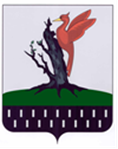 ТАТАРСТАН  РЕСПУБЛИКАСЫ АЛАБУГА  МУНИЦИПАЛЬ РАЙОНЫ МКО « ОЛЫ ЕЛОВО АВЫЛ  ҖИРЛЕГЕ БАШКАРМА   КОМИТЕТЫ»       